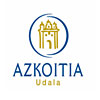 Uztailaren 2ko Osoko Bilkura solemne eta ibiltariaBatzar Nagusietako Presidente anderea, Gipuzkoako Diputatu Nagusi Jauna, batzarkide eta foru-diputatuak, Ongi-etorria ematen dizuet nire eta hemen bildu garen gainerako udal ordezkari guztion izenean,Gure alkate jaunak, Javier Zubizarretak, ezin izan du bilkura ibiltari honetan presente egon familiako konpromiso bategatik, baina kanpoan den arren, seguru nago bera ezagututa, burua eta pentsamendua hemen gure artean dituela. Atzo bertan deitu zidan esanez hemen bildutako guztioi agur bero bat bidaltzen dizuela.Ohorea da guretzat bilkura ibiltari honetan parte hartzea. Batzar Nagusien jatorriarekin loturarik duen herririk baldin bada, gurea da. Gaurko  bilkura honek herri honen historiarekin eta tradizioekin aurrez aurre jartzen gaitu, iragana gaurkora ekarriz. Lurralde honetako erakunde gorenaren ibilbidea eta izaera aitortzera gatoz, Batzar Nagusietan artikulatzen baita gipuzkoarron borondate politikoa.Duela 23 urte egin zen udaletxe honetan Batzar Nagusien Osoko Bilkura Ibiltaria. 2010ean, urriaren 28an,  berriz, Santa Kutzen bildu ziren Batzar Nagusiak Osoko Bilkura egiteko, Basarten 1700. urtean, urriaren 31n, egindako azken Basarteko batzar berezia oroitzeko. Erdi Aroan eta Aro Modernoan Azkoitian biltzen bait ziren Gipuzkoako agintariak. Basarteko zelaietan eta Santa Kutzeko ermitan. Santa Kutzen egindako batzar bereziaren azken akta 1685ekoa da. Ordutik aurrera, brigitarren komentu bihurtu zen ermita, eta Azkoitian bertan edo Olatzeko ermitan (Azpeitian) egin zituzten Basarteko batzar bereziak.1470ean Enrique IV.enak Gipuzkoako Foruak onartu zituen eta hura hilda, Isabel la Católicak, Gipuzkoako ermandadera, Basartera, bi ordezkari bidali  zituen, erreginari leialtasuna eskatzeko. Hurrengo egunean, Foruen babesa eta onespena zin egin zituzten Bartolome de Zuloagak eta Antón de Baenak erreginaren izenean.Horrelako pasadizo historikoak gogora ekartzea garrantzitsua dela uste dut herri honen ibilbidea ez dela ez gutako bakoitzarekin, ez gutako bakoitzak ordezkatzen duen alderdiarekin hasten, ikusteko.Jarduera politikoa gaizki ikusita dago eta horrek erakundeen izena ere narrasten du. Erakundeen papera aldarrikatzearen aldekoa naiz.  Euskaldunok, gure identitatearen sostengu diren eskubide historikoak baldin baditugu, atzean defendatu dituzten erakundeak eta agintariak egon direlako da. Eta horrek gure lana, Udalon lana ere, balioesteko eta ilusioz heltzeko balio digu. Eta erakundeen defentsa aipatu dut baina defentsaren gainetik errespetua dago. Defentsa borondate kontua da, jarrera aktiboa eskatzen du. Errespetoari, ordea, ezin zaio baldintzarik ezarri. Elkarri zor diogu. Errespetoa instituzioei eta pertsonei. Eskerrik asko,Ana AzkoitiaAzkoitiko alkateordea